Booth Number: __________________________Name of Person Ordering: _____________________________On-Site Contact __________________________________Company/Firm Name: ________________________________Name of Event:	SoACE – 2018 Annual ConferenceAddress:  ____________________________________________ City/State/Zip: __________________________________Phone: __________________Fax:_____________________ Email: _____________________________________________ Any/All service(s) order must be received 7 business days prior to the install date to avoid additional charges. Additional charges are based on services ordered.  Taxes (8%) and service charges are additional (24%).Additional internet, power and phone capabilities are available; please contact the event manager for more information.BILLING_____Group Master Account; Group name _____________________________________________________________________________Credit Card (separate form to fill out)_____Guest Room; Name of guest or confirmation number__________________________________________________________Signature: ___________________________________________________________________________________________Return form to:Dawn McEachern, Sr. Admin - Event Planning (for Sean Ware) – Fax:  404-586-6258dawn.mceachern@marriott.com 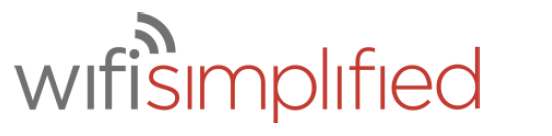 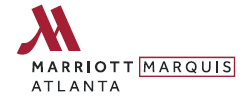                                                                     APPLICATION FOR SERVICES                                                                    (For your Exhibit Booth Phone, Internet & Power Needs)POWERQuantityInstallDate/timeUninstallDate/timeComments120V Dedicated / 2000 Watts / 20 Amps $70 each(Included: quad box with (4) outlets.) Power Strip and/or Extension Cord $25 each  (specify which or both)Special Order, specify:INTERNETQuantityInstallDate/TimeUninstall Date/TimeCommentsWiFi Internet Package  (10) WiFi Connection @ $75 (on-time fee)Wired Internet Line* ($75 per day)(*) - Requests for Wired Internet Needs to be Communicated to Event Manager a Minimum of 72 Hours Prior to Start of Event(*) - Requests for Wired Internet Needs to be Communicated to Event Manager a Minimum of 72 Hours Prior to Start of Event(*) - Requests for Wired Internet Needs to be Communicated to Event Manager a Minimum of 72 Hours Prior to Start of Event(*) - Requests for Wired Internet Needs to be Communicated to Event Manager a Minimum of 72 Hours Prior to Start of Event(*) - Requests for Wired Internet Needs to be Communicated to Event Manager a Minimum of 72 Hours Prior to Start of EventPHONE	QuantityInstallDate/TimeUninstall Date/TimeComments(DID) line only*                                                                    - $150/ Line/ Day(DID) line with Standard Phone*                         - $175/ Line/ DayPolycom Speaker Phone (Line included)*  - $200/ Phone/ Day(*) - There will be a $100.00 charge for each phone not returned to the Hotel Technology Department.       - Phone call charges are additional 	(*) - There will be a $100.00 charge for each phone not returned to the Hotel Technology Department.       - Phone call charges are additional 	(*) - There will be a $100.00 charge for each phone not returned to the Hotel Technology Department.       - Phone call charges are additional 	(*) - There will be a $100.00 charge for each phone not returned to the Hotel Technology Department.       - Phone call charges are additional 	(*) - There will be a $100.00 charge for each phone not returned to the Hotel Technology Department.       - Phone call charges are additional 	